Sitebar left right bỏ hết thẻ H3 ở link các bảng kết quả xổ số. e chỉnh thẻ ntn giúp a nhé. 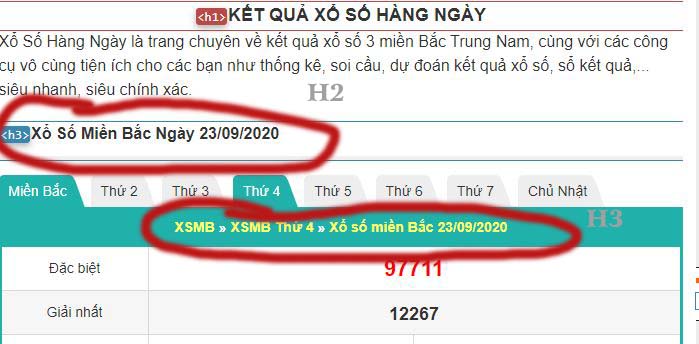 Ở phần bài viết , chữ để căn đều 2 bên nhé, 4 Link thứ ở bảng lịch mở thưởng chưa ăn khớp với link lấy dc dữ liệuPhần chân trang. E căn đều các mục ra nhé. ( 3 mục ) 